Publicado en Málaga el 21/03/2023 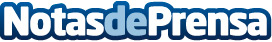 Dencanto gana Venture on the Road Málaga organizado por BStartup de Banco Sabadell, SeedRocket y Wayra (Telefónica)Dencanto ha sido la startup ganadora en la cuarta parada de Venture on the Road en Andalucía. El acto tuvo lugar en la ciudad de Málaga. El evento itinerante organizado por BStartup de Banco Sabadell, SeedRocket y Wayra, la iniciativa de innovación abierta de Telefónica, a los que se suma como colaborador Google for StartupsDatos de contacto:José Manzaneque639083415Nota de prensa publicada en: https://www.notasdeprensa.es/dencanto-gana-venture-on-the-road-malaga Categorias: Telecomunicaciones Andalucia Emprendedores Innovación Tecnológica http://www.notasdeprensa.es